PRÉFET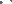 FraternitéArrêté nO DDT-SAER-2023136 ordonnant la destruction à tir par un lieutenant de louveterie des sangliers causant des dommages aux CUItUres agricoles sur certaines communes du département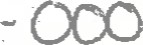 La Préfète de l'AubeChevalier de l'Ordre National du MériteVU le code de l'environnement et notamment ses articles L 427.1 à L 427.3, L 427.6 et R 427.1 à R 427.4 ;VU l'arrêté préfectoral no 2020363-0001 du 28 décembre 2020 modifié portant nomination des lieutenants de louveterie dans le département de I tAUBE ;VU l'arrêté préfectoral n0 DDT-SEAF-202217S-0001 du 24 juin 2022 fixant les périodes et les modalités de destruction du lapin de garenne, du pigeon ramier et du sanglier, espèces classées susçeptibles d'occasionner des dégâts du 1 er juillet 2022 au 30 juin 2023 dans le département de I'AUBE ;VU l'arrêté préfectoral no PClCP2022117-0022 du 27 avril 2022 portant délégation de signature en matière d'administration générale à M. Jean-François HOU, directeur départemental des territoires de l'Aube ;VU l'arrêté préfectoral no DDT-DlR-2022276-002 du 3 octobre 2022 portant subdélégation de signature aux agents placés soUs l'autorité de M. Jean-François HOU, directeur départemental des territoires de l'Aube ; 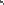 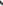 VU la documentation technique du 12 juillet 2019 du ministère de la transition écologique et solidaire relative aux lieutenants de louveterie ;VU la demande d'intervention de la Fédération départementale des chasseurs de l'Aube ;ARRÊTE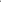 Article premier : M. Didier MAUCLAIRE, lieutenant de louveterie de la circonscription n09 ou son suppléant (désigné conformément aux dispositions de l'article 3 de l'arrêté préfectoral du 28 décembre 2020 susvisé), est chargé de détruire, sur le territoire des communes de POIVRES, MAILLY-LE-CAMP, TROUANS, DOSNON, GRANDVILLE, LHUITRE, ISLE-AUBIGNY, DAMPIERRE, TORCY-LE-PETIT, VINETS, SAINT-NABORD-SUR-AUBE, VAUPOISSON, ORTILLON, RAMERUPT, CHAUDREY, NOGENT-SUR-AUBE, MOREMBERT, DOMMARTIN-LE-COQ COCLOIS, BRILLECOURT, et si hécessaire sur le territoire des communes limitrophes, dans les conditions précisées aux articles 2 à 7 ci-après, les sangliers causant des dommages aux cultures agricoles.Article 2 : Période autorisée	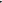 Ces destructions seront réalisées du 16 mai 2023 au 16 juin 2023, l'opportunité du choix des heures, lieux et jours de l'intervention étant laissée à. l'initiative du lieutenant de louveterie responsable des opérations.Article 3 : Modalités d'exécutionLes opérations décidées sous le couvert de la. présente autorisation pourront avoir lieu de jour en tir individuel à l'approche ou à l'affût.Direction départementale des territoires -1, boulevard Jules Guesde CS 40769 — 10026 Troyes Cedex - Tél : 03 25 46 20 25 www.aübe.eouv.frDans un souci de meilleure efficacité, elles pourront également être organisées sous forme de tirs de nuit, de préférence à l'affût à proximité immédiate ou sur les cultures menacées par les dégâts.Les tirs de nuit sont également autorisés, si besoin est, à partir de véhicules automobiles, l'utilisation de sources lumineuses pour la recherche des sangliers étant également permise dans le cadre de cette mission particulière.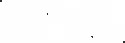 Dans ce dernier cas, la recherche et le tir des sangliers ne pourront s'effectuer qu'aux environs immédiats des cultures menacées.Article 4 : Personnes autorisées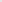 M. Didier MAUCLAIRE ou son suppléant, pourra s'adjoindre, pour le SUCCèS des opérations qu'il organisera, l'aide d'un Chauffeur et d'un accompagnateur. Seul le lieutenant de louveterie est autorisé àArticle 5 : InformationM. Didier MAUCLAIRE ou son suppléant, avisera des opérations qu'il organisera, les Maires des communes concernées ainsi que le Commandant de la Brigade de gendarmerie territorialement compétent.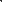 Il préviendra également au moins 24 heures à l'avance de la date, de l'heure et du lieu de chaque opération, la Direction départementale  ainsi que la garderie de l'Office français de la biodiversité.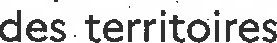 Article 6 : Destination des animauxLa destination des animaux tués sera fixée par le lieutenant de louveterie, le. présent arrêté valant autorisation de transport des animaux entre le lieu de ta destruction et celui de leur destination. Dans le cas où les animaux tués seraient éviscérés sur place, il est obligatoire d'enterrer les viscères. Chaque destinataire sera responsable de l'inspection de la Venaison et de son examen sanitaire conformément à la réglementation en Vigueur.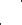 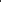 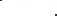 Article 7 : Compte rendu	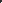 Le lieutenant de louveterie responsable établira et adressera à la Direction départementale des territoires , pour le 26 juin 2023 un compte rendu d'exécution des opérations qu'il aura menées et qui précisera pour chaque opération :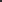 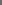 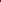 les conditions de déroulement des interventions,le nombre d'animaux prélevés et leur localisation pour chaque sortie.Une copie de ce rapport sera adressée, à titre d'information, 'à M. le Président de la Fédération départementale des chasseurs.Article 8: M. le Directeur départemental des territoires est chargé de l'exécution du présent arrêté dont ampliation sera adressée à MM. le Président de la Fédération départementale des chasseurs de I'AUBE, le Commandant du Groupement de gendarmerie, le Chef du service départemental de l'Office français de la biodiversité, ainsi qu'aux Maires des communes de POIVRES, MAILLY-LE-CAMP, TROUANS, DOSNON, GRANDVILLE, LHUITRE, ISLE-AUBIGNY, DAMPIERRE, TORCY-LE-PETIT, VINETS, SAINTNABORD-SUR-AUBE, VAUPOISSON, ORTILLON, RAMERUPT, CHAUDREY, NOGENT-SUR-AUBE, MOREMBERT, DOMMARTIN-LE-COQ COCLOIS et BRILLECOURT.Troyes, le 16 mai 2023Pour la Préfète et par délégation,Le directeur départemental adjoint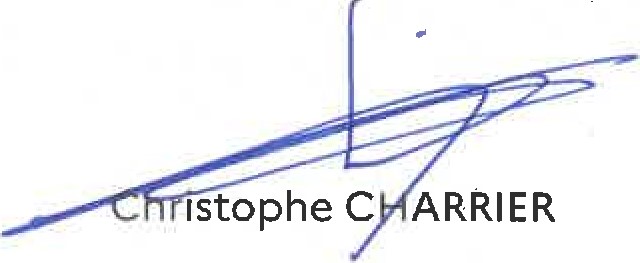 Direction départementa!e des territoires - 1, boulevard Jules Guesde CS 40769 — 10026 Troyes Cedex Tél : 03 25 46 20 25 www.aube,gouv.frDE L'AUBEDirection départementaleLibertéÉgalitédes territoires de l'Aube